SOL·LICITUD D’INSCRIPCIÓ CONGRÉS (SV/IC)(EN EL CAS DE MÉS D’UNA INSCRIPCIÓ, ENVIAR CONJUNTAMENT)ENVIAR AQUEST FORMULARI AL VOSTRE GESTOR UB AMB SUFICIENT ANTELACIÓ (ABANS DE LA DATA LÍMIT)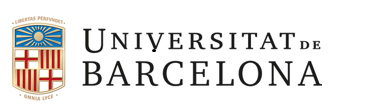 SV/IC* (Número AV)3000CEGE*2606CS01704000FINANÇAMENT* (Indiqueu el projecte, programa, postgrau o aplicació pressupostària)Projecte MDM-2017-0729DADES CONGRÉSNO,*NOM DEL CONGRÉSAD**ADREÇA WEB (http:)(si no és possible, enviar el programa)DADES PERSONALS	*NIF/Núm. passaport :                                                 Càrrec / condició:           *Nom i Cognoms:                                                Telèfon/s:                                                                    *Adreça e-mail:           DADES DE LA UNITAT GESTORA DEL VIATGE	*Unitat /Departament/Centre: Institut de Neurociències de la Universitat de BarcelonaNom i cognoms: Marta Turró                                Tel.:  933125095                    Adreça e-mail: ubneuro@ub.edu                                                                   QUOTA D’INSCRIPCIÓ (triar l’opció que correspongui)	TARIFA  (FINS A   XX / XX / XXXX )TARIFA  (FINS A   XX / XX / XXXX )TARIFA  (FINS A   XX / XX / XXXX )TARIFA  (FINS A   XX / XX / XXXX )SOCIS                                   €NO SOCIS                            €SOCIS                                   €NO SOCIS                            €PROFESSOR/A                      €ESTUDIANT                         €                    PROFESSOR/A                      €ESTUDIANT                         €                    La inscripció inclou:       La inscripció inclou:       La inscripció inclou:       La inscripció inclou:       ALLOTJAMENTHABITACIÓ DOBLE ÚS INDIVIDUALData entrada:  XX / XX / XXXX        Data sortida:  XX / XX / XXXXHABITACIÓ DOBLE ÚS DOBLEData entrada:  XX / XX / XXXX        Data sortida  XX / XX / XXXXNOM HOTEL:             NOM HOTEL:   El preu inclou:   El preu inclou:   RESUM SERVEIS SOL·LICITATSQUOTA INSCRIPCIÓ                                                                     (Número de nits)     (Preu per nit) QUOTA INSCRIPCIÓ                                                                     (Número de nits)     (Preu per nit) QUOTA INSCRIPCIÓ                                                                     (Número de nits)     (Preu per nit) QUOTA INSCRIPCIÓ                                                                     (Número de nits)     (Preu per nit) QUOTA INSCRIPCIÓ                                                                     (Número de nits)     (Preu per nit) 0,00 €HOTEL                00,00   0,00 €ALTRES SERVEIS (Detallar): ALTRES SERVEIS (Detallar): ALTRES SERVEIS (Detallar): ALTRES SERVEIS (Detallar): ALTRES SERVEIS (Detallar): 0,00 €CÀRREC DE GESTIÓ (0€ CONGRÉS NACIONAL / 3,50€ CONGRÉS INTERNACIONAL) (IVA exempt)CÀRREC DE GESTIÓ (0€ CONGRÉS NACIONAL / 3,50€ CONGRÉS INTERNACIONAL) (IVA exempt)CÀRREC DE GESTIÓ (0€ CONGRÉS NACIONAL / 3,50€ CONGRÉS INTERNACIONAL) (IVA exempt)CÀRREC DE GESTIÓ (0€ CONGRÉS NACIONAL / 3,50€ CONGRÉS INTERNACIONAL) (IVA exempt)CÀRREC DE GESTIÓ (0€ CONGRÉS NACIONAL / 3,50€ CONGRÉS INTERNACIONAL) (IVA exempt)0,00 €IMPORT TOTAL SERVEIS (clicar F9 per actualitzar)IMPORT TOTAL SERVEIS (clicar F9 per actualitzar)IMPORT TOTAL SERVEIS (clicar F9 per actualitzar)IMPORT TOTAL SERVEIS (clicar F9 per actualitzar)IMPORT TOTAL SERVEIS (clicar F9 per actualitzar)   0,00 €OBSERVACIONSInteressat:                                                      Conforme:   Signat.....................................................            Signat ......................................................................